O COELHINHO ESTA COM FOME. AJUDE ELE A ENCONTAR AS CENOURAS.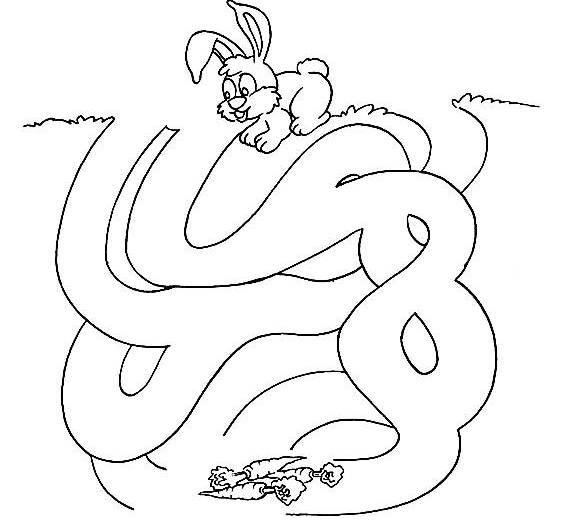 ESCOLADATADATA____ /____ / ________ /____ / ________ /____ / ____ALUNOPROFESSORAPROFESSORAANOANOTURMA